Expérience professionnelleDéputé chef d’enseignants | Juin. 2014 – Juill. 2015; Mars. 2019 –Global College Recherche et crée les programmes d’études divers Supervise les affaires d’école; embauche et soutiens le personnelEnseigne l’anglais à des étudiants de diverses nationalitésÉvalue l’anglais des étudiants et les aider à s’adapter au CanadaProfesseur d’anglais (EPIK) Corée du Sud| Août. 2015 – Août. 2018Yongdeok école primaire | Uiryeong école secondaireCrée et enseigne des cours anglais, en anglais et coréenDirige des classes nombreuses; soutiens le développement pédagogiqueGérant de service à la clientèle | Nov. 2008 – Juill. 2012Walmart Canada Inc.Supervise le personnel; dirige les opérations quotidiennes  Sers les clientèles avec les capacités en résolution de problèmesBénévolatLanguage Connection | Août. 2017 – Août. 2018Hôte, Équipe formateur, Traducteur & InterprèteAran TV | Nov. 2018Coréen-Anglais traducteur de sous-titresMinistère d’éducation de Gyeongnam | Oct. 2017Conférencier invitéCertificationsOxford seminars TESOL/TESL/TEFL 100-heures | Oct. 2014DALF C-1 (Candidate)TOPIK 5 (Candidate)FormationsThe University of British Columbia | Mai. 2015Licence: la linguistiques & le françaisUniversité Chung Ang | Mars. 2019 Institut de la langue coréenne : Coréen niveau 5Explore l’immersion française | Juin. 2012CompétencesEnseignement & Pédagogie Développement de programmes d’étudesTraduction &Interprétation consécutiveGestion administrative Parler en public TranscriptionMicrosoft WordPower pointExceliMovie & Windows Movie MakerService à la clientèleLanguesAnglaisFrançaisCoréenCentres d’IntérêtsVolley, randonnée, langues étrangères, comédies musicales, lecture, films, café, voyage	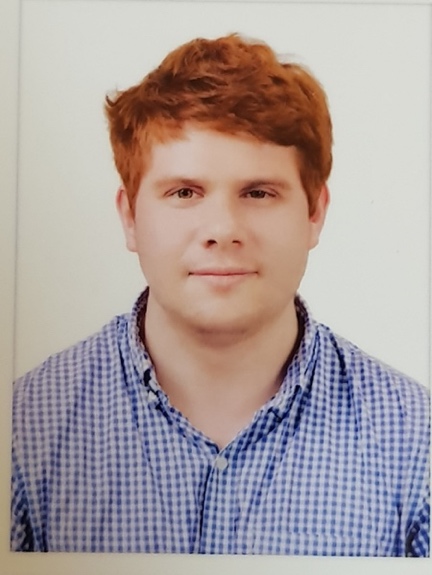 Kevin M. DickieEnseignant | Traducteur | Amoureux de motsExpérimenté d’enseigner l’anglais, de créer des programmes d’études et d’administration. Parle anglais comme langue maternelle mais parle couramment français et coréen aussi. Poursuis l’objectif de travailler en tant que traducteur et interprète trilingue professionnel.kinxin.kd@gmail.com | (778) 951-4341 | www.linkedin.com/in/kevinmathewdickie | Vancouver, Canada